Проект к Дню защитника Отечества: «Идет солдат по городу»Разработчик  проекта: Шиянова  О. П.Участники проекта: обучающиеся 4 А класса,  педагоги и библиотекари.Тип проекта: исследовательско - творческий.Длительность: 10 дней  (9.02.2016– 19.02.2016 г.) – краткосрочный Проблема: отсутствие знаний об Армии  и  ее составе.Актуальность:   Исторически сложилось так, что любовь к Родине, патриотизм во все времена в Российском государстве были чертой национального характера. Но в силу последних перемен все более заметной стала утрата нашим обществом традиционного российского патриотического сознания.        В связи с этим очевидна неотложность решения острейших проблем воспитания патриотизма в работе с детьми школьного возраста. В настоящее время эта работа актуальна и особенно трудна, требует большого такта и терпения, так как в молодых семьях вопросы воспитания патриотизма, гражданственности не считаются важными и, зачастую, вызывают лишь недоумение.  Накануне 23 февраля слова «армия», «защитники Отечества» - звучат чаще обычного. Если раньше мы прославляли службу в армии, и каждый мечтал вырастить поистине защитника отечества, то теперь приоритеты несколько изменились      Поэтому одно из важнейших направлений в преодолении бездуховности значительной части общества является патриотическое воспитание и образование детей.Цель: - формирование мотивационного, целостного представления об армии, о родах войск.Задачи: - формирование социально значимых качеств на основе традиций патриотического воспитания;- стимулирование потребности школьников в постоянном поиске сведений о   Российской армии, о разных войсках, их предназначении.- систематизировать  знания детей по данной теме; - привлечение библиотечных работников  к сотрудничеству - воспитывать любовь к Родине, чувства гордости за свою армию.- воспитывать желание быть похожими на сильных российских воинов.Предполагаемый результат  - воспитать уважительное отношение к защитникам отечества- возникновение желания в будущем стать защитником отечества. - донести до каждого ребенка, что в будущем, являясь гражданином РФ, его почётной обязанностью будет  защита Родины, охрана её спокойствия и безопасности. Реализация проекта:  I этап – Формулирование целей и задач проекта.  Изучение литературы по теме проекта Изучение Интернет-ресурсов по теме проекта. II этап – Практическая деятельность по решению проблемы; планирование совместной деятельности, сбор и систематизация информации, поисковая деятельность детей и взрослых. - Проведение классного часа «Моя Армия».- Проведение бесед об Армии, о родах войск.- Деление учащихся на группы по интересам.  -Создание условий для реализации проекта: выставка книг, иллюстрации военной техники, просмотр фильмов об армии.- Сотрудничество с библиотекой «Дружба народов», посещение библиотеки. - Создание общей  презентации «Рода войск».  III этап - Презентация творческого проекта «Идет солдат по городу». Проведение праздничного мероприятия.План проектной деятельности с детьмиПрезентация творческого проекта  «Идет солдат по городу».Исполнение песни  «Раз, два левой» (Автор Павел Чех-Бажов.) На проигрыше  дети делают перестроение.Сценка (участники - девочки и мальчик)Мальчик:  Чего тут на дороге встала?  Тебе что,  на сцене места мало?(Дергает её за косу, хочет убежать, его хватает Девочка.)Девочка (строго):   Постой, постой, зачем ты девочку толкнул?Она еще ударилась о стул.Зачем ты Веру за косу хватаешь?Зачем ее ты обижаешь?Мальчик:  (подняв голову, гордо).Готовлюсь защищать свою страну.Как вырасту - отправлюсь на войну,Там буду часового я снимать.Я должен свой удар тренировать.И за косу ее мне дергать надо -Кольцо я должен вырвать у гранатыИ тут же отбежать за пять секунд.Я просто к армии готовлюсь тут.Девочка:  (подражая учительнице).Чтоб воином отважным стать,Ты должен девочек учиться защищать.Стихи.1-й ученикНа рубежах своей страныСтоят Отечества сыны,И зорко смотрят в темнотуТе, кто сегодня на посту.2-й ученикВстречают юности рассветПод сенью крыльев и ракетИ охраняют высотуТе, кто сегодня на посту.3-й ученикВ сердцах мужающих сыновОтвага дедов и отцов,И славят Родину своюТе, кто сегодня на посту.4-й ученикНесокрушимые, ониПрочней испытанной брони.Ведь охраняют мир в цветуТе, кто сегодня на посту.Исполнение песни   «Моя армия».  (Музыка Э.Ханок, стихи И.Резник.) 1-й ученик  - А мой папа в армии был пограничником.2-й ученик  - А мой танкистом3-й ученик  - Мой летчиком.4-й ученик - А мой… служил в пехоте.1-й ученик - А что такое пехота?Ведущий.  Давайте перечислим разные рода войск: Сухопутные войска, Военно-воздушные силы, Военно-Морской Флот. (Участники каждой группы представляют свой материал о разных родах войск. Выступления групп сопровождаются презентацией)Ведущий.  Давайте поговорим о пехоте. Что вы о ней знаете? (Выходит группа детей «Пехота», на фоне слайдов о пехотных войсках, рассказывают)Сухопутные войска – наиболее многочисленный и разносторонний по боевому составу вид вооруженных сил. Они обладают большой огневой и ударной силой, высокой маневренностью и самостоятельностью. По своим боевым возможностям они способны во взаимодействии с другими видами вооруженных сил российской федерации вести наступление в целях разгрома группировки противника и овладения его территорией, наносить огневые удары на большую глубину, отражать вторжение противника, его крупных воздушных десантов, прочно удерживать занимаемые территории, районы и рубежи. Основными родами войск являются:  Мотострелковые, танковые, войска противовоздушной  обороны, армейская авиация.     Сухопутные войска российской федерации оснащаются преимущественно техникой российского и советского производства. В их состав входит буксируемая и самоходная  артиллерия: пушки, гаубицы, минометы, реактивные системы залпового огня, танки, бронетранспортеры, бронированные разведывательные машины, средства ПВО состоящие из пушечных, зенитных ракетных и ракетно-пушечных комплексов.1 октября – день сухопутных войск. Он установлен указом президента  российской федерации №549 от 31 мая 2006 года. 1-й ученикНам маршировать охота!
Потому что мы пехота!
Пехотинские войска,
Знает вся наша страна!2-й ученикРвемся в бой мы смело,
Атакуем мы умело,
Тактика пехоты,
Знает многие подходы!
Ведущий: Вот оказывается, какая у нашей страны сильная пехота. Но, а если враг будет наступать по небу, то кто нас защитит?  (Выходит группа детей «Военно-воздушные силы», на фоне слайдов рассказывают)Военно-воздушные силы России — вид вооружённых сил российской федерации. Предназначены для ведения разведки группировок противника, обеспечения (сдерживания) в воздухе, защиты от ударов с воздуха важных военно-экономических районов (объектов) страны и группировок войск, предупреждения о воздушном нападении, поражения объектов, составляющих основу военного и военно-экономического потенциала противника, поддержки с воздуха сухопутных войск и сил флота, десантирования воздушных десантов, перевозки войск и материальных средств по воздуху.  В состав современных ВВС входит множество подразделений и спецструктур, в частности такие войска:•  авиация (в том числе штурмовики, истребители, транспортники, бомбардировщики, разведчики и спецподразделения, из которых формируется дальняя, армейская, транспортная и фронтовая военная авиация),•  ракетные войска,•  радиотехнические силы,•  зенитный род войск, • спецвойска (связь, разведка, автоматизация систем управления, радиотехническое обеспечение нужд ВВС, служба радиоэлектронной борьбы, инженерные войска, служба топографии и геодезии, поисково-спасательные подразделения, метеорологическая служба, воздухоплавательные структуры),•  охрана управленческих органов,  медицинская служба, прочие службы.1-й ученикПрикрытие с воздуха мы,
Воздушная сила нашей страны!2-й ученикАтаку с воздуха бояться не надо,
Мы отразим любую атаку!3-й ученикВ небе покой мы охраняем!
С неба друзья мы вас защищаем
Ведущий: Воздух у нас прикрыт очень хорошо. Но ведь к нашей стране есть много подходов и по морям и по океанам. А как быть там? 1-й ученик  А там нас охраняет военно-морской флот. Ведущий: Кто сделал наш флот таким великим и могучим? 2-й ученик  Это Петр Первый.Ведущий: Правильно, это Петр первый.  (Выходит группа детей «Военно-воздушные силы», на фоне слайдов рассказывают)Военно-морской флот  - является видом вооруженных сил российской федерации. Он предназначен для вооруженной защиты интересов России, ведения боевых действий на морских и океанских театрах войны. Рода войск и силы военно-морского флота:Надводные силыПодводные силыМорская авиацияБереговые войска флотаМорская пехота    Основная ударная сила российского военного флота - атомные подводные лодки, вооруженные баллистическими и крылатыми ракетами с ядерными зарядами. Эти корабли передвигаются по различным районам мирового океана в постоянной готовности к немедленному применению своего стратегического оружия. По флотам и береговым объектам противника наносит бомбовые и ракетные удары  стратегическая и тактическая авиация.  Остальные корабли призваны содействовать развертыванию подводных сил, бороться с флотами противника, перевозить и высаживать десанты, защищать собственные базы, порты и берега.     Морская пехота действует как обычные мотострелковые части, применяя специфическую тактику десантирования.    Войска береговой обороны имеют на вооружении береговые ракетные комплексы и артиллерию, зенитные ракетные комплексы, минное и торпедное оружие, а также специальные корабли береговой обороны. Этот род сил предназначен для защиты баз флота, портов, важных участков побережья, островов, проливов от нападения кораблей и морских десантов противника.      Военно-морской флот России включает в себя следующие объединения: 4 флота - балтийский флот, черноморский флот, северный флот и тихоокеанский флот, а так же каспийскую флотилию.1-й ученик  Кто вас в море защитит?
Мы – ваш морской надежный щит!
2-й ученик  Крейсеры, подлодки, корабли,
С моря защитим всегда вас мы!
3-й ученик Мы страны морская сила и оплот,
Мы морской военный флот!

Ведущий: Вот мы и узнали, а кто-то освежил в своей памяти рода войск, которые несут службу и охраняют нас днем и ночью. Так давайте им пожелаем всего самого лучшего, всегда мирного неба и спокойной воды. 1-й ученик Верим, что в армию  все вы пойдете.Служить будет кто-то в пехоте, на флоте.2-й ученик  Станет десантником или танкистом,3-й ученик  Умелым наводчиком-артиллеристом,4-й ученик  На самолетах новейших летать,1-й ученик  Кто-то границу страны охранять.Все.Защитники Родины очень нужны,Чтоб никогда мы не знали войны!Исполнение песни «Будущий солдат».  (муз. Д.Трубачев, сл. А.Пилецкая)Результат: Участники проекта пополнили свои знания о различных родах войск. Обогатили словарный запас. В конце проекта стали чаще использовать в беседах  военную тематику, уважительно отзывались о защитниках отечества, с гордостью делились знаниями  со сверстниками. 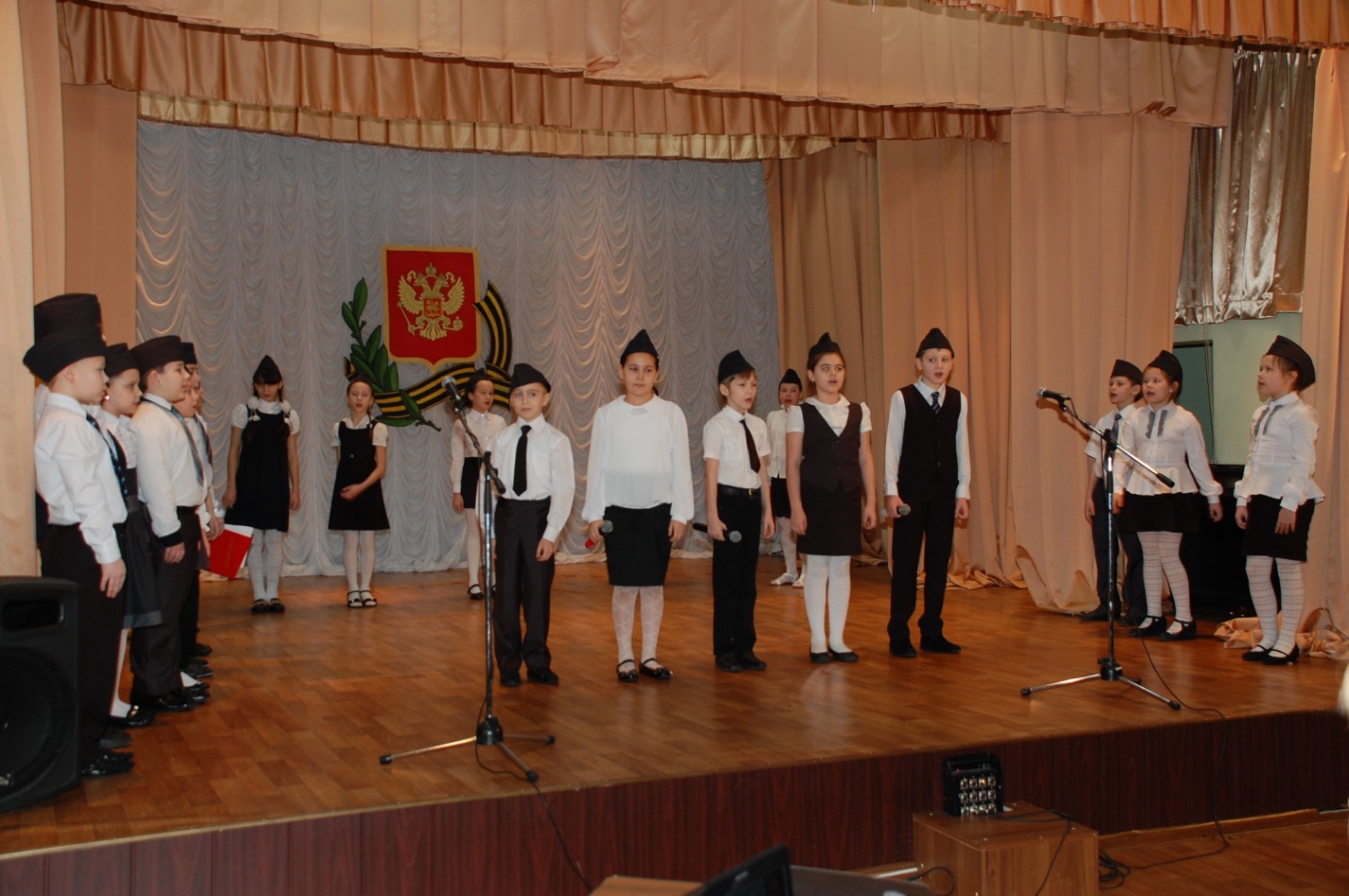 9.02.2016Классный час «История возникновения праздника 23 февраля»»Формулирование целей и задач проектаДеление на группы по интересам:  пехота, военно-воздушные силы,  военно-морской флот.10.02. 2016 – 12. 02. 2016 Работа групп: - Изучение литературы по теме проекта - Изучение Интернет-ресурсов по теме проекта - Слушание рассказов о солдатах, об армии;13.02. 2016Посещение библиотеки «Дружба народов» Беседа «Назначение войск»Выставка литературыВикторина «Военная техника»16. 02.2016Работа в группах: отбор материала о видах войск, его систематизация; создание презентации. 17.02.2016 – 18.02. 2016 Разучивание стихотворений посвященных дню защитника отечества.Разучивание музыкальных  произведенийРазучивание перестроения под  музыкальное сопровождение19. 02. 2016 г. Презентация творческого проекта « Идет солдат по городу».  Место проведения – библиотека «Дружба народов»22.02. 2016 г.Участие в городском проекте «23 февраля»